Formularz F5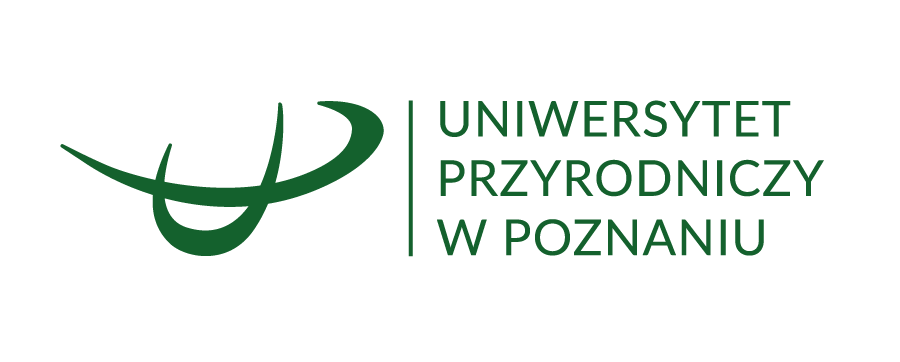 Wydział ………………………………………………………………...Kierunek studiów ………………………………………………………………………Forma studiów ………………………………………………..Rok studiów ……………………………DZIENNIK PRAKTYKMiejsce i termin odbywania praktyki:……………………………………………………………………………………………….…Nazwa i adres zakładu pracy…………………...……………………………………………………Termin odbywania praktykiKoordynator praktyk ze strony UPP: …………………………………………………………………………...Opiekun praktyki ze strony zakładu pracy:…………………………………………………………………………...KARTA TYGODNIOWAPotwierdzam wykonanie wyżej wymienionych czynności.…………………………………………………………Podpis opiekuna praktyki ze strony zakładu pracyOpinia opiekuna praktyki ze strony zakładu pracy po zakończeniu praktykiSprawozdanie z przebiegu praktyki(nie mniej niż 1 strona)Zaliczenie praktykiImię i nazwisko studentanr albumuDataGodziny pracyod – doWykonywane czynności; uwagi; obserwacje; wnioski praktykantaMiejscowość i dataPodpis opiekuna praktyki ze strony zakładuMiejscowość i dataPodpis studenta  zaliczam praktykę  nie zaliczam praktykiOcena praktyki:  ……………………………………………Miejscowość i dataPodpis prodziekana ds. studiów /koordynatora praktyk zawodowych